Des problèmes sous forme d’histoireProblèmes sous forme d’histoire		Phrases numériquesLa bibliothèque a reçu 63 nouveaux aujourd’hui.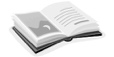 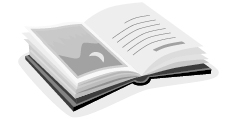 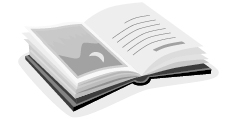 À midi, il ne restait que 16        à la bibliothèque.Combien de  ont été empruntés ? Des  ont organisé une vente de et ont collecté 87  . 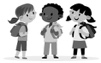 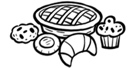 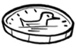 Les  ont donné des  à un refuge pour . Les  ont maintenant 12 . 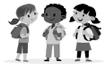 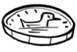 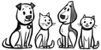 Combien de  les  ont-ils donnés au refuge pour  ?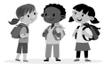 100  étaient sur un buisson.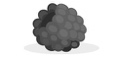 Un  est passé. Maintenant, il y a 11 . 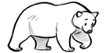 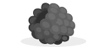 
Combien de  est-ce que 
l’ a mangées ?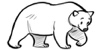 